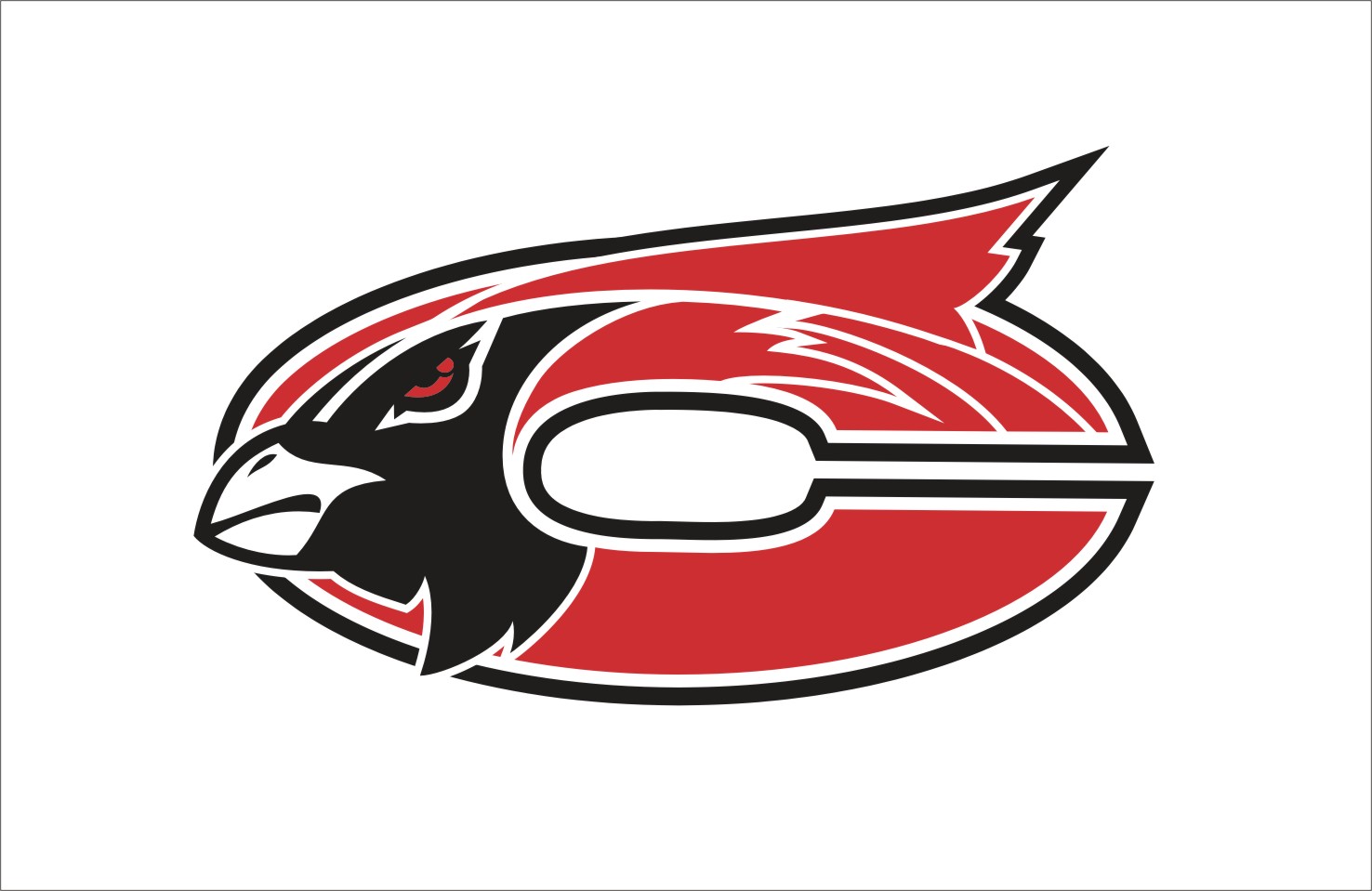 The Faculty and staff of Chadwick R-1 Schools in partnership with parents and the community, will establish high standards of learning and high expectations for achievement while providing comprehensive guidance for success.Subject:ArtGrade Level:1st GradeGrade: Subject: Time PeriodGLE/MO Standard/Common CoreDescriptionNotes--August: Introduction to Lines, Shapes, Symmetry.August: Introduction to Lines, Shapes, Symmetry.August: Introduction to Lines, Shapes, Symmetry.August: Introduction to Lines, Shapes, Symmetry.AugustGLEs: Strand II: 2AStrand II :1AStrand II : 1B I: 2A  I: 1A MO STANDARDS: FA 1FA 2DOK: Level 1Level 2CC Standards for English/Writing: SL 1,2,3,4,5L 5Symmetrical Butterfly with Lines and Shapes Fill an area with solid color/value using crayon, pencil, or marker. Fold paper and identify folded edge Identify and use straight, curved, thick, and thin lines. Identify and use triangle, circle, square, rectangle, and oval shapes. Categorize shapes as small, medium, and large. Identify and demonstrate the concept of middle or center. Pre-Project Assessment: Question/AnswerDiscussion as group Mid-Project Assessment: Question/Answer time with students individually as I go around roomAsk students to identify lines, shape, patterms, size, middle of artwork and ask them to explain symmetryPost-Project Assessment: Finished Project Question/answerShare time and discussion with classSeptember: Color Unit September: Color Unit September: Color Unit September: Color Unit SeptemberGLEs:  I: 2A  I: 3C Strand II: 1EMO STANDARDS: FA 1 FA 2 DOK: Level 1Level 3Level 4 CC Standards for English/Writing: SL 1,2,3,4,5L 5Primary Color Superhero Collage Identify and Use the Primary Colors Create a superheroPre-Project Assessment: Question/answer as groupPrimary color worksheet Mid-Project Assessment: Question/Answer time with students individually as I go around roomPost-Project Assessment: Finished project Question/answerShare time and discussion as classSeptemberGLEs:  I: 3CMO STANDARDS: FA 1 DOK:Level 1Level 2 Level 3Level 4 CC Standards for English/Writing: W 2,3SL 1,2,3,4,5Comic Strips about Primary Color Super Hero Create a comic strip showing a series of eventsCreate an original artwork that communicates ideas about peoplePre-Project Assessment: Question/Answer as group Mid-Project Assessment: Question/Answer time with students individually as I go around room Post-Project Assessment: Finished Project Color Quiz Share time and discussion as a classSeptemberGLEs:  I: 2A I: 3CStrand II: 1E MO STANDARDS: FA 1 FA 2 DOK: Level 1Level 2CC Standards for English/Writing: SL 1,2,3,4,5L 5Color Mixing- LadyBugs Student will identify primary and secondary colorsStudents will learn and understand which primary colors are mixed to make each of the secondary colors by matching pieces of the ladybugs togetherUse glue with controlPre-Project Assessment: Question/ answer as a classHave students hold up colors as an answer to teacher questionsMid-Project Assessment: Question/ Answer time with students individually as I go around roomPost-Project Assessment: Finished project Question/AnswerShare time and discussion as class SeptemberGLEs:  I: 1BStrand II: 1EMO STANDARDS: FA 1 FA 2 DOK: Level 1Level 2CC Standards for English/Writing: SL 1,2,3,4,5L 5How to Mix Paint Student will understand the process of proper painting.Student will know how to properly mix paints to create secondary and intermediate colors from primary colors. Pre-Project Assessment: Question/ answer as a classHave students demo properly holding brush, etc. Mid-Project Assessment: Question/ Answer time with students individually as I go around roomPost-Project Assessment: Finished project Question/AnswerPaint mixed worksheet quizShare time and discussion as class October:  Continue Color Unit. Introduce Ancient Art forms. October:  Continue Color Unit. Introduce Ancient Art forms. October:  Continue Color Unit. Introduce Ancient Art forms. October:  Continue Color Unit. Introduce Ancient Art forms. OctoberGLEs:  I: 1A  I: 3A I: 3CStrand II: 1FMO STANDARDS: FA 1 FA 2 DOK: Level 1 Level 2 Level 4 CC Standards for English/Writing: SL 1,2,3,4,5L 5Shaded Pumpkin Drawings Identify and Use Value to create a shaded drawing of a pumpkin   Create a still life drawing Pre-Project Assessment: Question/ Answer as group Mid-Project Assessment: Question/Answer time with individual students as I go around Post-Project Assessment: Finished project Share time and discussion as classOctoberGLEs: Strand V: 1A Strand III: 2A  I : 3CStrand II: 1DMO STANDARDS: FA 1FA 2FA 3FA 5 DOK: Level 1Level 2Level 4CC Standards for English/Writing: RI 1,2,3,4,6SL 1,2,3,4,5Cave Art Identify Cave art from   in   Produce their own version of cave artTheir cave art should tell people of the future about themselves. Identify and use neutral colorsFind a common theme in cave art Identify and use texture Pre-Project Assessment: Cave Art Pre-lesson worksheet Question/answer as group Mid-Project Assessment: Question/Answer time with students individually as I go around Post-Project Assessment: Finished project Share time and discussion with class“What I learned” Activity sheet October Varies Halloween Projects November: Continue learning about ancient art forms from a variety of cultures. Varied art mediums. November: Continue learning about ancient art forms from a variety of cultures. Varied art mediums. November: Continue learning about ancient art forms from a variety of cultures. Varied art mediums. November: Continue learning about ancient art forms from a variety of cultures. Varied art mediums. November GLEs: Strand V: 1AStrand II: 1G I: 3C I: 1A MO STANDARDS: FA 1FA 2FA 5 DOK: Level 1Level 2Level 4Level 4 CC Standards for English/Writing: RI 1,2,4SL 1,2,3,4,5L 5Greek Vases Identify Greek PotteryIdentify positive and negative spaceUse positive and negative space to create their own Greek style “pottery”Create a crayon resist Pre-Project Assessment: Question/answer as group Mid-Project Assessment: Question/Answer time with individual students, ask students to explain how and where they are using positive and negative space as well as why they made those choicesPost-Project Assessment: Finished project Presentation of projects to class with explanation Question/answer individual and as groupNovemberGLEs:  I: 2AStrand II:1CStrand II: 2AMO STANDARDS: FA 1FA 2 DOK: Level 1Level 2CC Standards for English/Writing: SL 1,2,3,4,5Pinch Pots Identify and Use Form Pinch, pull, and roll clay Create a pinch pot Pre-Project Assessment: Question/answer as group Mid-Project Assessment: Question/Answer time with individual students as they work Post-Project Assessment: Finished project Question/answer individual and as groupNovember GLEs: Strand II: 1D MO STANDARDS: FA 2 DOK: Level 1Level 2 Leaf Rubbings Identify and use texture to create a leaf rubbingPre-Project Assessment: Question/answer as group Mid-Project Assessment: Question/Answer time with individual students as they work Post-Project Assessment: Finished project Question/answer individual and as groupNovember Varies Thanksgiving Projects December: Working with Space. December: Working with Space. December: Working with Space. December: Working with Space. DecemberGLEs: Strand II: 1AStrand II: 1BStrand II: 1GStrand IV: 2A Strand II: 2DMO STANDARDS: FA 2 FA 4 DOK: Level 1Level 2 Level 3Level 4CC Standards for English/Writing: SL 1,2,3,4,5L 5Jazzy Jungle Trees Identify and use foreground, middle ground, and background to create spaceIdentify and use patterns, lines, and shapes to create an interesting compositionExplain how patterns in art are similar to patterns in math Pre-Project Assessment: Question/answer as group Mid-Project Assessment: Question/Answer time with individual students Have students point out lines, shapes, patterns, foreground, middleground and background as they work on projects and discussPost-Project Assessment: Finished project Presentation of projects to class with explanation Question/answer as individual and as groupDecember Varies Christmas Cards January: Create artworks using themselves and others as subject matter. January: Create artworks using themselves and others as subject matter. January: Create artworks using themselves and others as subject matter. January: Create artworks using themselves and others as subject matter. JanuaryGLEs:  I: 3B I: 3CMO STANDARDS: FA 1 DOK: Level 1 Level 2 Level 3Level 4 CC Standards for English/Writing: SL 1,2,3,4,5L 5Ties Create a Tie Design  representing themselves and their families Pre-Project Assessment: Question/Answer time as class Mid-Project Assessment: Question/Answer time with individual students Ask students for explanation of why they are doing what they are doing Post-Project Assessment: Finished project Share time and discussion with classJanuaryGLEs: Strand I: 2A Strand I: 3A Strand I: 3C Strand II: 1AStrand II: 1B Strand V: 1AMO STANDARDS: FA 1FA 2 FA 5 DOK: Level 1Level 2 Level 4 CC Standards for English/Writing: SL 1,2,3,4,5L 5Family Portrait Quilt Squares Create a quilt square showing family members Identify and use lines and shapes to create a borderUse glue with control Identify Quilts-idea of family quilts from United States Pre-Project Assessment: Question/answer as group Mid-Project Assessment: Question/Answer time with individual students Post-Project Assessment: Finished project Presentation of projects to class with explanation Question/answer individual and as groupJanuaryGLEs: Strand I: 2A Strand I: 3CStrand V: 1A MO STANDARDS: FA 1FA 5 DOK: Level 1Level 2Level 3 Level 4 CC Standards for English/Writing: RI 1,2,3,4,6SL 1,2,3,4,5L5Family Crests Create a family crest Recognize the history and purpose behind a family crest –relate to Europe Create a design that reflects themselves and their family by compiling pictures to show family interests/descriptors Cut a symmetrical shape from paperFold paper and identify the folded edgePre-Project Assessment: Question/answer as group Mid-Project Assessment: Question/Answer time with individual students Post-Project Assessment: Finished project Presentation of projects to class with explanation Question/answer individual and as groupJanuaryGLEs: Strand I: 2AStrand II:1CMO STANDARDS: FA 1 FA 2 DOK: Level 1Level 2 Level 4CC Standards for English/Writing: SL 1,2,3,4,5L 5Modeling Clay Sculptures Identify and Use Form Pinch, pull, and roll clay Pre-Project Assessment: Question/answer as group Mid-Project Assessment: Question/Answer time with individual students as they workPost-Project Assessment: Finished project Presentation of projects to class with explanation Question/answer individual and as groupFebruary: Varied Projects. Symmetry. Mask Making. Paper Jewelry. Additive Process. February: Varied Projects. Symmetry. Mask Making. Paper Jewelry. Additive Process. February: Varied Projects. Symmetry. Mask Making. Paper Jewelry. Additive Process. February: Varied Projects. Symmetry. Mask Making. Paper Jewelry. Additive Process. FebruaryGLEs: Strand I: 3A Strand I: 3CStrand II: 1D MO STANDARDS: FA 1 FA 2 DOK: Level 1Level 2Level 3 CC Standards for English/Writing: SL 1,2,3,4,5L 5Toy Store Window Create a still life with a series of objectsIdentify and Use texture Pre-Project Assessment: Question/answer as group Mid-Project Assessment: Question/Answer time with individual students Post-Project Assessment: Finished project Presentation of projects to class with explanation Question/answer individual and as groupFebruaryGLEs: Strand I: 3B MO STANDARDS: FA 1 DOK: Level 1Level 2Level 4 CC Standards for English/Writing: RI 1,2,4,6SL 1,2,3,4,5L 5Masquerade Masks Students will know the origin and the meaning of Masquerade Masks.Students will know the location of Venice, Italy and the term Gondola.Students will understand the process of making a Masquerade Mask.Pre-Project Assessment: Class chart about knowledge of masks done on SmartBoardQuestion/Answer Mid-Project Assessment: Question/Answer time with individual students as they work Have students explain why they have made artistic choices they have made and how those choices meet objectives Post-Project Assessment: Finished project Question/AnswerShare time and discussion with groupFebruaryGLEs: Strand I: 2A Strand I: 3BStrand I: 3CStrand II: 1AStrand II: 1BStrand II: 2AStrand V: 1AStrand IV: 1A MO STANDARDS: FA 1FA 2FA 4FA 5 DOK: Level 1Level 2Level 3Level 4 CC Standards for English/Writing: RI 1,2,4,6SL 1,2,3,4,5L 5Symmetrical Masks with Asian Influence Fold paper and identify folded edge Identify and use lines and shapes Identify and demonstrate the concept of middle or center. Create a mask design Relate costume piece to clothing design Pre-Project Assessment: Question/answer as group Mid-Project Assessment: Question/Answer time with individual students Post-Project Assessment: Finished project Presentation of projects to class with explanation Question/answer individual and as groupFebruaryGLEs: Strand I: 2A Strand I: 3B Strand I: 3CMO STANDARDS: FA 1 DOK: Level 1Level 2Level 4CC Standards for English/Writing: RI 1,4,6SL 1,2,3,4,5L 5African Necklaces –Paper Jewelry Manipulate paper to create “beads” for necklace Create Wearable art Pre-Project Assessment: Question/answer as group Mid-Project Assessment: Question/Answer time with individual students Check student progress as I rotate around room Post-Project Assessment: Finished project Question/answer individual and as groupMarch: Varied Projects. Review through talking about art. March: Varied Projects. Review through talking about art. March: Varied Projects. Review through talking about art. March: Varied Projects. Review through talking about art. MarchGLEs: Strand I: 2AStrand I: 3CStrand II: 1A Strand II: 1BStrand V: 1AMO STANDARDS: FA 1 FA 2 FA 5 DOK: Level 1Level 2Level 4 CC Standards for English/Writing: RI 1,4 SL 1,2,3,4,5L 5Carp Kites Create a Karp Kite Identify Japanese Kite designs  Learn about Japanese Children’s DayIdentify and use lines and shapes to create a design for kitePre-Project Assessment: Question/answer as group Mid-Project Assessment: Question/Answer time with individual students Post-Project Assessment: Finished project Presentation of projects to class with explanation Question/answer individual and as groupMarchGLEs: Strand III: 1AStrand III: 2AStrand V: 1BMO STANDARDS: FA 3FA 5 DOK: Level 1Level 2 Level 3 Level 4 CC Standards for English/Writing: RI 1 ,3,4,5,6W 1,2SL 1,2,3,4,5L 5Talking About Art Identify lines, shapes, colors and patterns in an artwork Relate their feelings to an artwork, explain what kinds of feelings they get from viewing a particular artworkCompare and Contrast 2 works of art Pre-Project Assessment: Question /Answer as classVenn diagram as class- compare and contrast Mid-Project Assessment: Question/Answer time with individual students as they work Post-Project Assessment: Finished project Question/Answer MarchGLEs: Strand I: 1DStrand I: 2AStrand II: 1EMO STANDARDS: FA 1 FA  2DOK: Level 1 Level 2 Level 4 CC Standards for English/Writing: SL 1,2,3,4,5L 5Printmaking- Monoprint Butterflies Create Mono print butterflies Identify and Use Primary and Secondary Colors Identify Folded Edge of paperUse glue with controlCreate a creative flower garden for mono-print butterflies to live in Pre-Project Assessment: Question/Answer as group Review as groupMid-Project Assessment: Question/Answer time with students individually as I go around Post-Project Assessment: Finished project Color “quiz”Share time and discussion with classApril: April: April: April: AprilVaries Additional Review Projects May: May: May: May: May